Технологическая карта урокаПредмет: Математика
Класс: 8ДАвтор УМК: А.Г Мерзляк, В.Б. Полонский, М.С. ЯскирТема урока:  Свойства  квадратного   корняТип урока: Урок изучения новых знаний и закрепления полученных ранее.Учебно – методический комплексМатематика, 8 класс: учебник для учащихся общеобразовательных учреждений / А.Г Мерзляк, В.Б. Полонский, М.С. Яскир, Москва: Издательский центр «Вентана-Граф»Тема урока:«Понятие свойств арифметического  квадратного корня»Тип урока:Урок изучения новых знаний и закрепления полученных ранее.Цель урока:Используя ранее изученный материал систематизировать, обобщить и закрепить навыки решения заданий с квадратным корнем с помощью понятия свойств квадратных корней, развивать познавательный интерес к математике.                                                           Планируемый результат обучения, а также формирование УУДПланируемый результат: научить учащихся формулировать, доказывать и применять свойства квадратного корня  при решении заданий, сочетая устные и письменные приёмы вычислений.Ученик получит возможность: научиться использовать приёмы, рационализирующие вычисления, выбирая подходящий для ситуации способ.Познавательные УУД: работа с математическим текстом, владение базовым понятийным аппаратом; закрепить овладение практически значимыми математическими умениями и навыками, их применение к решению математических заданий, предполагающее умение: выполнять устные и письменные вычисления; проводить практические расчеты.Коммуникативные УУД: уметь вести диалог, рассуждать, аргументировано высказывать свои суждения. Регулятивные УУД: развивать умение ставить перед собой цель – целеполагание, как постановку учебной задачи на основе соотнесения того, что уже известно и усвоено учащимися, и того, что еще неизвестно; развитие познавательного интереса;Личностные УУД: Формирование навыков составления алгоритма выполнения задания, навыков организации своей деятельности. Развивать познавательный интерес к математике.Основные понятия:Арифметический квадратный корень, числовые множества, свойства квадратного корня из степени, свойства арифметического квадратного корня из произведения и из дроби.Метапредметные результаты: Развитие умения применить полученную ранее информациюРазвитие умения находить ошибки и грамотно их исправлятьФормировать умение ставить и формулировать для себя новые задачи в учёбе, развивать мотивы и интересы своей познавательной деятельности.Ресурсы:1. / А.Г Мерзляк, В.Б. Полонский, М.С. Яскир, Москва: Издательский центр «Вентана-Граф» 2017г2.  Мультимедиа проектор3. Презентация4. Мультимедийное приложение 5.Карточкис заданиями (3уровневой сложности)Этапы урокаСодержание педагогического взаимодействияСодержание педагогического взаимодействияЗадания для учащихся, выполнение которых приведёт к достижению запланированных результатовПланируемы результатыПланируемы результатыЭтапы урокаДеятельность учителяДеятельность обучающегосяЗадания для учащихся, выполнение которых приведёт к достижению запланированных результатовПредметныеУниверсальные учебные действия1 этап ОрганизационныйПриветствует учащихся. Отмечает их готовность к уроку. По указу президента РФ (от 06.12.17)  2018 год  в России объявлен Годом Волонтёра!
Волонтёр  должен быть……. 
«Кто тренируется и обучается, у того всегда всё получается!» -кодекс волонтёра. Представление команд и оценка значка волонтёра. "Игра в бисер" Герман Гессе. Математический калейдоскоп.Готовятся к работе на уроке. Определяют свои функции по группам, используя свои маршрутные листы.Приложение 1.Приложение 2.Приложение 3.Приложение 4.Приготовление к уроку, концентрация внимания на необходимые действия.Уметь сосредоточиться в определённом вопросе, связывая его с математикой.Регулятивные: уметь ориентироваться в требованиях к уроку математики.2 этап Актуализация знаний. Цели: создание условий для формирования внутренней потребности учеников во включение в учебную деятельность.Актуализация знаний: Ставится проблема перед учащимися - картины, объединённые одним понятием и решение примеров, связанных с ними.Участвуют во фронтальной беседе. Сопоставляют картины из биологии и математики и пытаются по смыслу определить тему урока. Принимают решение, что не хватает формул. Нет алгоритма для решения заданий.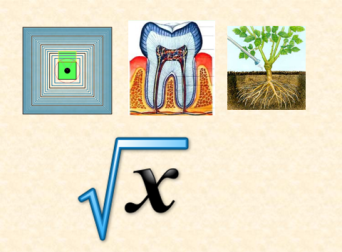 Знать: определение арифметического квадратного корня, использовать основные свойства квадратных корней. Познавательные:  уметь ориентироваться в большом объёме знаний, выполнять устные вычисления.Коммуникативные: уметь высказывать мысли на данную тему, оформить устно свои высказывания. 3 этап Рассмотрение основных понятий. Цель: разобрать применение основных свойств квадратных корней.Подводить учащихся к формулировке темы урока и целейРабота с текстом учебника. Работа с презентацией. Сопоставляют вопрос по теории и его формулу и подтверждают  тему урока и определяют цель урока.1.
√(a/b)= √a/ √b, a≥0, b>0
 2.
√(a2n)=an , a≥0
 3.
√а = b, если b2 =a, a≥0, b≥0
 4.
√(a2n )=│a│ 5.
5.√(ab)= √a√b, a≥0, b≥0Уметь читать математический текст, анализируя и делая выводы. Познавательные: уметь ориентироваться в необходимых формулах. Коммуникативные: уметь слушать и понимать речь других, аргументируя свою позицию. Регулятивные: Уметь сравнивать высказывания и определения.4 этап Первичное освоение основных понятий.Выполнив задание, выяснить имя и фамилию великого математика, который в 1637 году первым ввел знак корня.Работа с презентацией. Решают задания и сопоставляют с ответами.Поставьте буквы около того примера, ответ которой соответствует этой букве 
 24 3 6 5 0,5 0,28 (Рене Декарт)
д е т к р а нЗнать: понятие множеств, определение арифметического квадратного корня и его свойства.Регулятивные: умение выполнять действия по правилам, алгоритму, аналогии. Личностные: уметь осуществлять наблюдение. 4 этап Первичное освоение основных понятий.Постановка задачи, где ещё встречаются понятия корня? Работа с учебником. Решают задания и сопоставляют с ответами. Получают в результате пословицы и поговорки.Задания: № 498 (7, 9, 13); №500  (1, 4, 7);№ 502 (1, 3, 7) по уровням сложностиЗнать: понятие множеств, определение арифметического квадратного корня и его свойства.Регулятивные: умение выполнять действия по правилам, алгоритму, аналогии. Личностные: уметь осуществлять наблюдение. 4 этап Первичное освоение основных понятий.Повторение множества действительных чисел. Проведение подготовки к физпаузе.Работа с текстом и ответы команд в виде физпаузы. 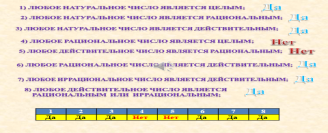 Знать: понятие множеств, определение арифметического квадратного корня и его свойства.Регулятивные: умение выполнять действия по правилам, алгоритму, аналогии. Личностные: уметь осуществлять наблюдение. 5 этап Вторичное освоение основных понятий.Создание проблемной ситуации, связанной с решением на ОГЭ.Решают в группах, ищут ошибку в решении заданий. 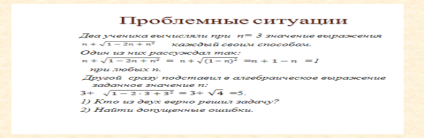 Знать: формулы сокращённого умножения и применить их используя свойства степени. Регулятивные: уметь выполнять действия большего объёма  понятий, анализировать, делать выводы. Личностные: уметь логически мыслить, рассуждать. 5 этап Вторичное освоение основных понятий.Организация повторения на внимательность свойств квадратного корня  и познакомить с праздником квадратного корня.Работают в группах, отвечают на вопросы, используя исторический материал.День квадратного корня - праздник, отмечаемый девять раз в столетие: в день, когда и число, и порядковый номер месяца являются квадратными корнями из двух последних цифр года. 05.05. хх25 года
06.06. хх36 годаЗнать: формулы сокращённого умножения и применить их используя свойства степени. Регулятивные: уметь выполнять действия большего объёма  понятий, анализировать, делать выводы. Личностные: уметь логически мыслить, рассуждать. 6 этап. Рефлексия учебной деятельностиОрганизация представления научных центров.Каждый центр получает задание и готовится к представлению своей команды.«Научное общество истории»-расшифровывает слово через «филфорд» и словарь Ожегова;  «Центр математики»-готовит заметку о квадратном корне и решает задачи, «Центр физики и астрономии»- выбор и решение задачи, «Центр химии и биологии»-"синквейн" об арифметическом корне относительно науки биологии и химии. Знать: использовать полученные знания в нес тандартных ситуациях. Коммуникативные:: умение слушать и вступать в диалог.Регулятивные: уметь контролировать и отстаивать результаты работы.Познавательные: связь между предметами.Личностные: определение уровня успешности.7 этап. Информация о домашнем заданииОрганизовать обсуждение домашнего по уровням дифференсацииКаждый получает задание уровневой дифференсации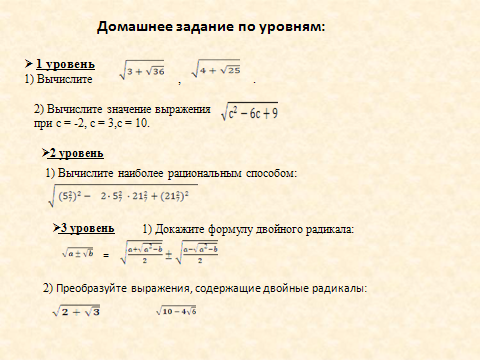 Регулятивные: использовать полученную информацию для себя. 8 этап. Рефлексия деятельности на урокеОрганизовать обсуждение  самооценки  индивидуально и  в группах, всего урока.Каждый учащийся оценивает свою работу и работу всей группы. Даёт оценку урока.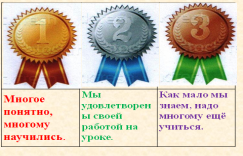 Отвечать на вопросы учителя.  Познавательные: рефлексия.Регулятивные :  контроль и оценка своей деятельности и деятельности других людей.Личностные: формирование объективной самооценки на основе критерия успешности.